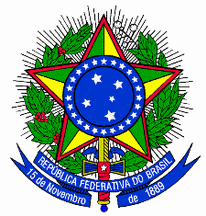 FORMULÁRIO DE SOLICITAÇÃO DE CERTIFICAÇÃO MEDIOTECVenho através deste solicitar a emissão do Certificado  de Conclusão do Curso Técnico em 	- Mediotec.Segue em anexo a cópia autenticada do Histórico Escolar de Conclusão do Ensino Médio, como também a cópia devidamente assinada do Juramento do referido Curso.Local e data: 	.Assinatura do Requerente: 	.Assinatura e CPF do responsável para requerente menor de 18 anos: 	.JURAMENTO"Ao receber o grau de Técnico em Informática que me confere o INSTITUTO FEDERAL DE EDUCAÇÃO, CIÊNCIA E TECNOLOGIA DO SULDE MINAS GERAIS CAMPUS INCONFIDENTES – prometo dedicar-me com afinco à profissão que escolhi, exercendo-a de modo ético e em respeito a todos os princípios técnicos, legais e morais que a norteiam. Juro que no cumprimento do meu dever de Tecnólogo em Informática empregarei a ciência com dignidade, dinamismo e respeito. Prometo não me deixar cegar pelo brilho excessivo da tecnologia, nem me esquecer de que trabalho para o bem do homem e não da máquina. Comprometo-me perante a comunidade a aceitar desafios lançados pela carreira que hoje abraço, fazendo deles os degraus para meu crescimento profissional e humano. Estaremos assim, buscando a sabedoria suprema e a notável virtude de almejar sempre por mudanças .Local e data: / /          Assinatura do Requerente: 	.Assinatura	e	CPF	do	responsável	para	requerente	menor	de	18	anos: 	.CURSO TÉCNICO:(  ) Química	( ) InformáticaCURSO TÉCNICO:(  ) Química	( ) InformáticaCURSO TÉCNICO:(  ) Química	( ) InformáticaCURSO TÉCNICO:(  ) Química	( ) InformáticaNOME COMPLETO:NOME COMPLETO:NOME COMPLETO:NOME COMPLETO:CPF:CPF:CPF:CPF:RG:RG:RG:RG:ENDEREÇO (para envio do Certificado via Correios)ENDEREÇO (para envio do Certificado via Correios)ENDEREÇO (para envio do Certificado via Correios)ENDEREÇO (para envio do Certificado via Correios)NOME da Rua, Avenida, Travessa, Sítio, Chácara, etc.NOME da Rua, Avenida, Travessa, Sítio, Chácara, etc.NOME da Rua, Avenida, Travessa, Sítio, Chácara, etc.NÚMEROCOMPLEMENTO Loteamento, Fundos, Apto., Zona Rural, etc.BAIRRO Vila, Jardim, etc.BAIRRO Vila, Jardim, etc.BAIRRO Vila, Jardim, etc.CIDADEESTADOCEPCEPCONTATOSCONTATOSCONTATOSCONTATOSE-MAILE-MAILE-MAILE-MAILFONE (	)FONE (	)FONE (	)FONE (	)